Nom : ThomsonNom au complet : Joseph John Thomson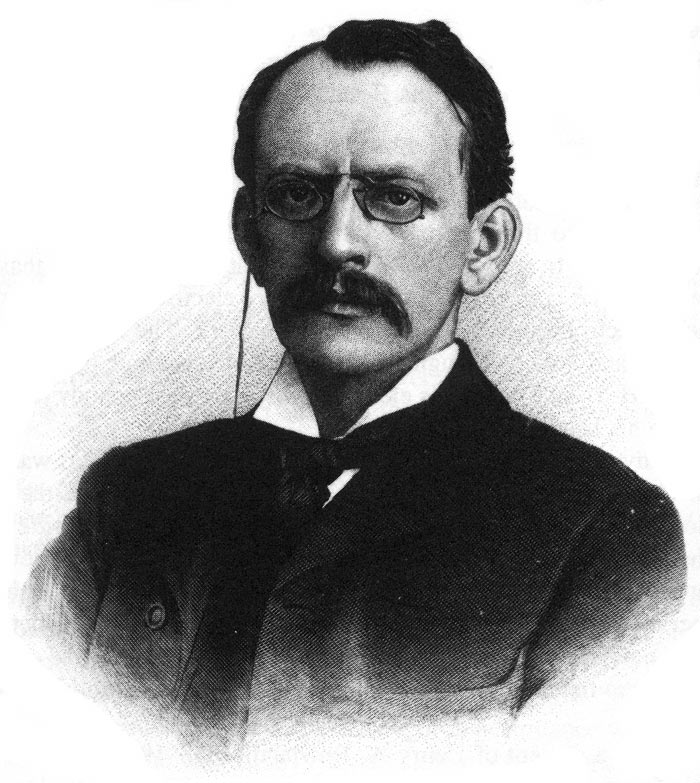 Nationalité : Anglais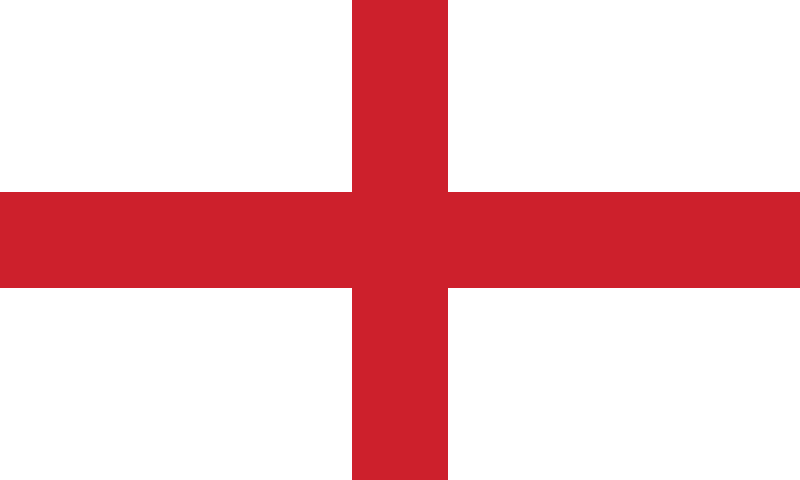 Période de temps : 	18 décembre 1856-30 août 1940 (à 83 ans)Découverte : 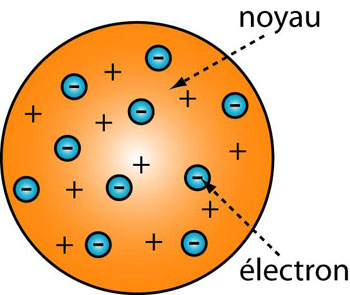 